Рациональные неравенства и методы их решенияНеравенства вида , где  и  – многочлены, называются рациональными неравенствами.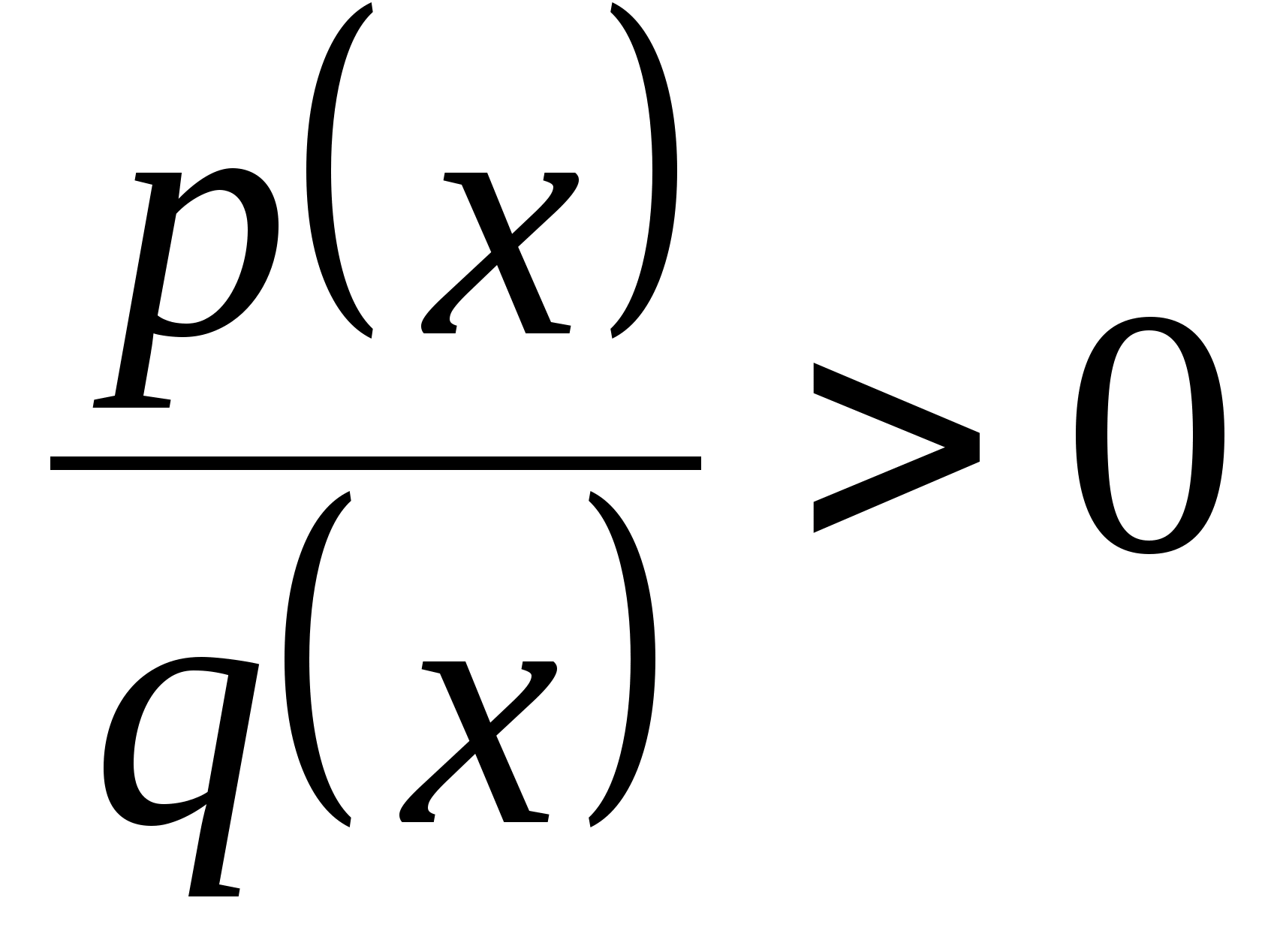 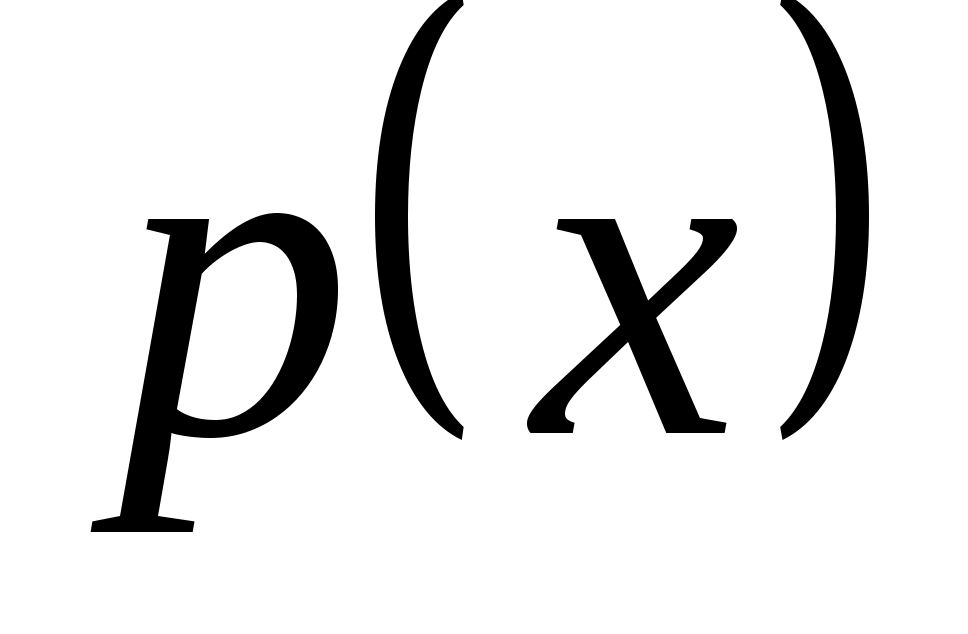 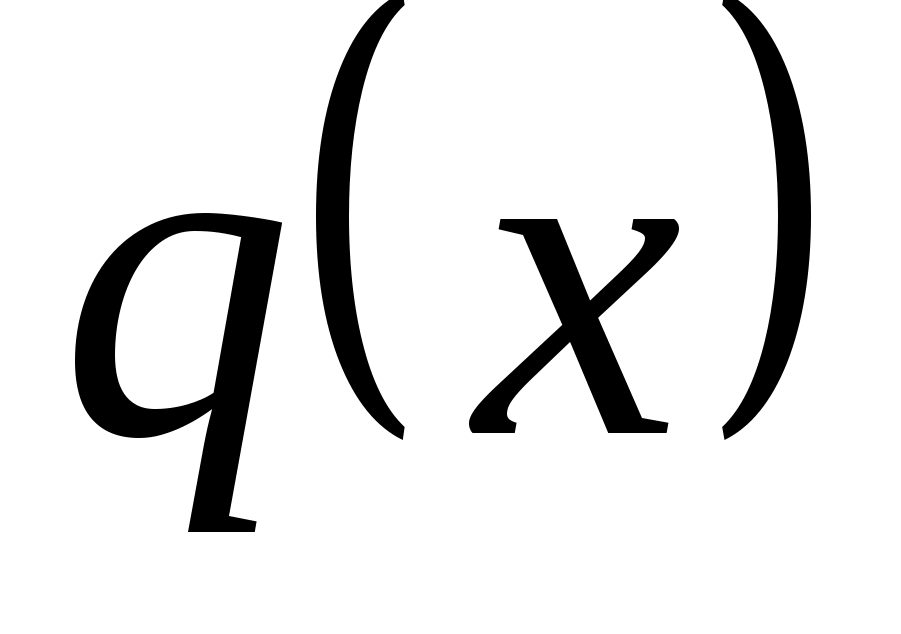 Для их решения применяют метод промежутков, основанный на следующем свойстве непрерывной функции: если непрерывная функция обращается в нуль в точках  и  и между этими точками не имеет других корней, то в промежутке  функция сохраняет знак. Алгоритм решения рационального неравенства методом интервалов: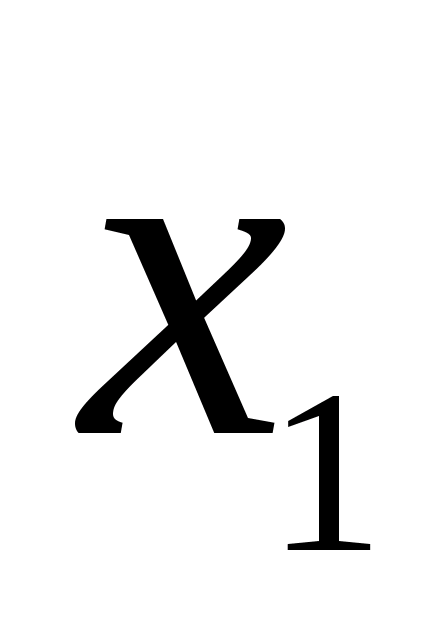 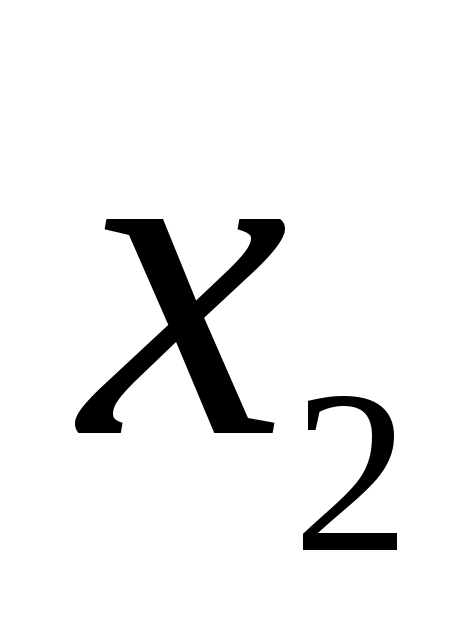 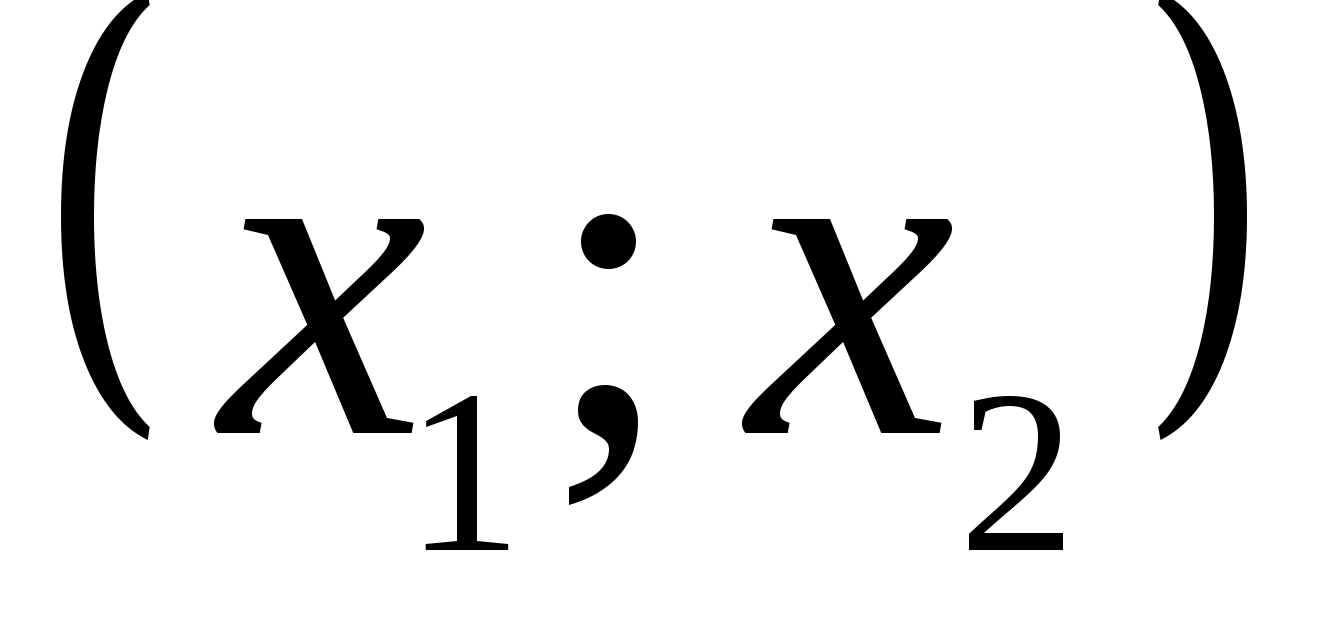 Находим корни многочленов, стоящих в числителе и знаменателе.Делим числовую прямую полученными корнями на промежутки.Рассматриваем знаки выражения  в каждом из промежутков.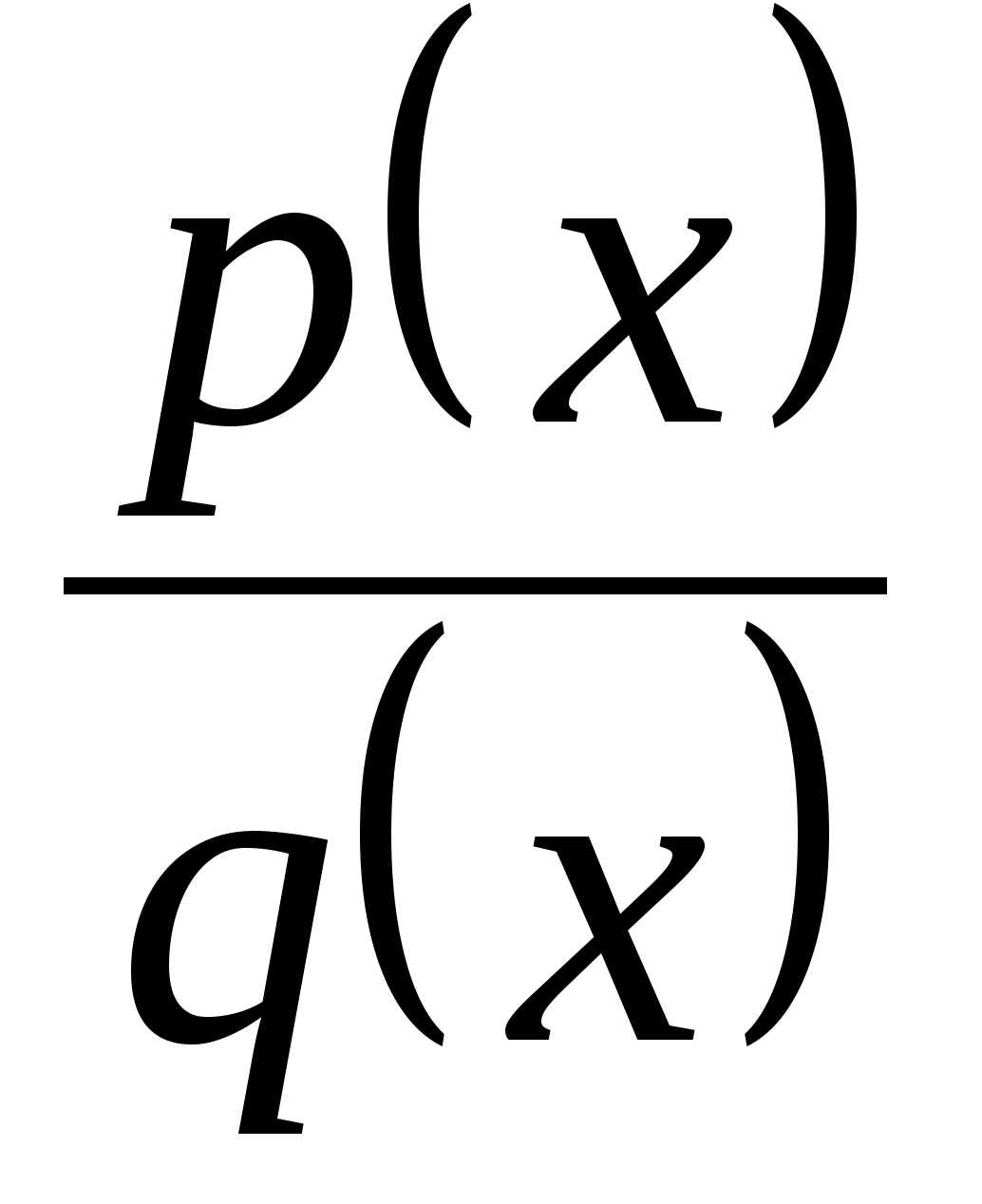 Выбираем промежутки с нужным знаком.Необходимо всегда при решении рациональных неравенств учитывать ОДЗ. Если неравенство нестрогое и в одном из концов промежутка функция терпит разрыв (точки, в которых знаменатель равен нулю), то эти точки исключаются из числа корней.Пример 4. Решить неравенство .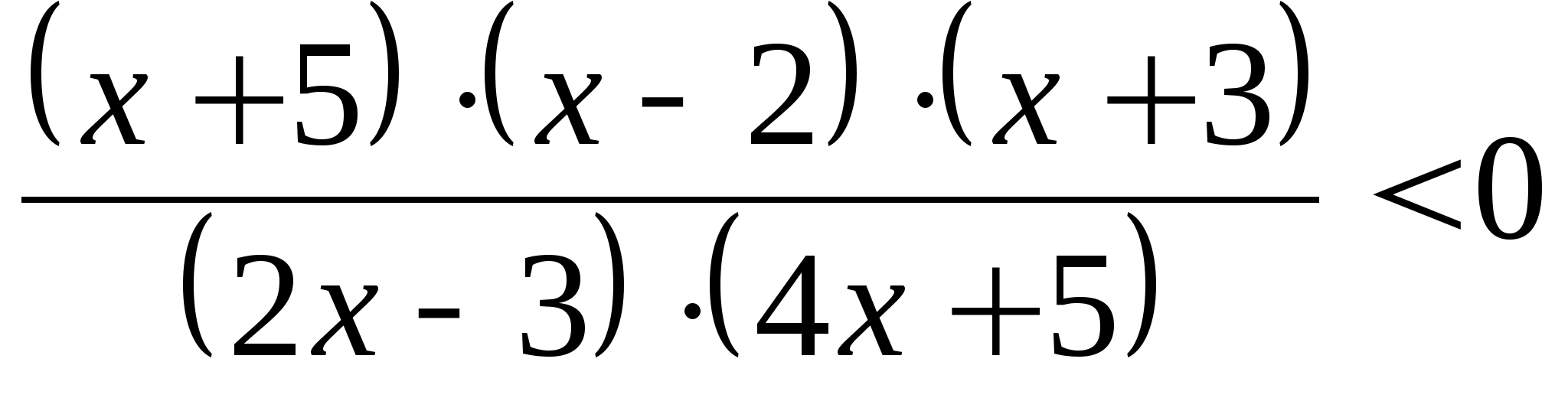 Решение. Корни многочленов, стоящих в числителе и знаменателе: –5; 2; –3; 1,5; –1,25.Знак неравенства «меньше», поэтому выбираем промежутки со знаком «минус».Ответ. .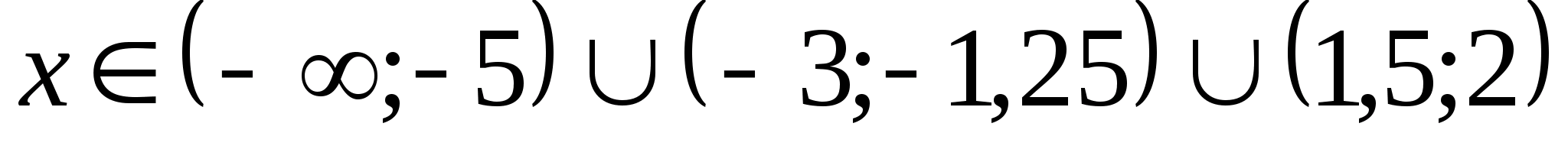 Задание:  (выполнить до 15.05.2020 года) Решить неравенства. Промежутки(–∞; –5)(–5; –3)(–3; –1,25)(–1,25; 1,5)(1,5; 2)(2; +∞)Знаки неравенства–+–+–+